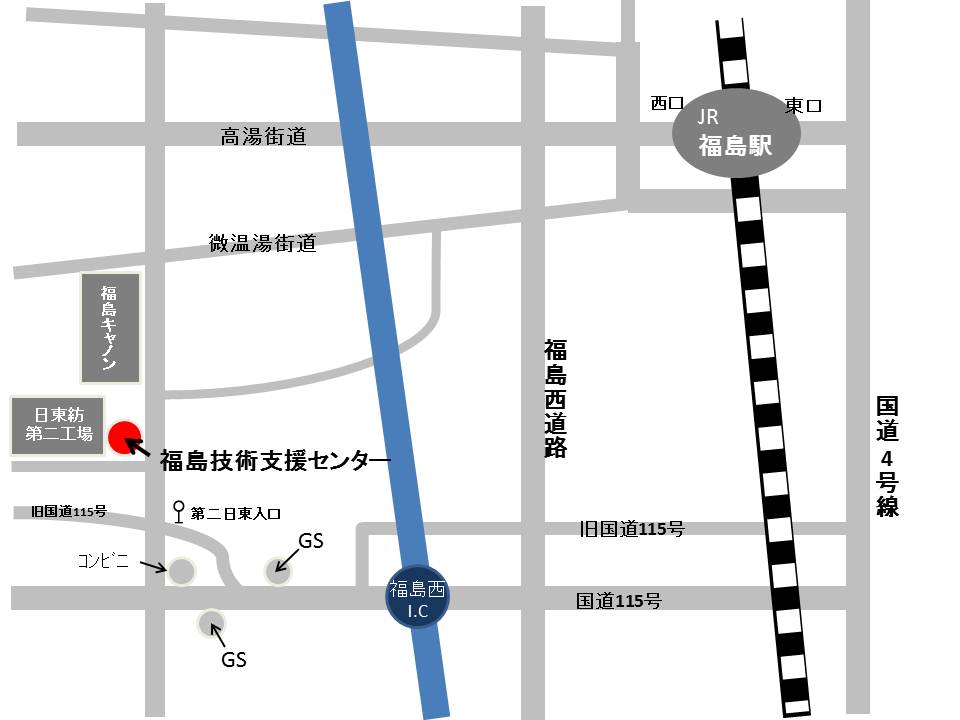 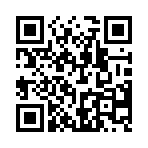 令和元年度　福島県ハイテクプラザ　福島技術支援センター技術交流会 プログラム日時：令和元年７月２５日（木）13:15～16:30会場：福島技術支援センター 研修室１　開　会２　挨　拶		 福島技術支援センター   所長　吉田　智３　当所設備の活用方法　　　　　　　　　　　　　　　　　　　　　　　　「デザインシステムの活用事例」　　  　    　　　　13:20～14:20　　　　　　　　　　　　　　　株式会社島精機製作所　東京支店　伊藤　淳治　氏４　研究成果発表（１）着用性に優れたシルクデニット編地の開発     14:20～15:05　　　　　　　　　　　　　　　　　　　　　　繊維・材料科　専門研究員　東瀬　慎　　　　　　　　　　　　　　　　　　　　　　　　　　　　　研　究　員　中村和由　　　　　　　　　　　　　　　　　　　　　　　　　　　　　専　門　員　長澤　浩～　　休　憩　～　   　　　　　　　　　　　　   15:05～15:15（２）自動織機へ適用可能な真綿織物設計手法の開発  15:15～15:30　　　　　　　　　　　　　　　　　　　　　　繊維・材料科　専　門　員　長澤　浩（３）染色用ウルシのかぶれ抑制技術の開発          15:30～15:45					　　 　　 繊維・材料科　研　究　員　中島孝明５　ハイテクプラザの支援事業紹介　                   15:45～15:50　　　　　　　　　　　　　　　　　　　　　  繊維・材料科　科長　伊藤哲司6　ポスターセッション　　各担当者　　   　           15:50～16:30アパレルデザインシステムの紹介と成果発表課題７　閉　会　　　　　　　　　　　　　　　　　　　　　　　　　　　　　　　　　　　　　　